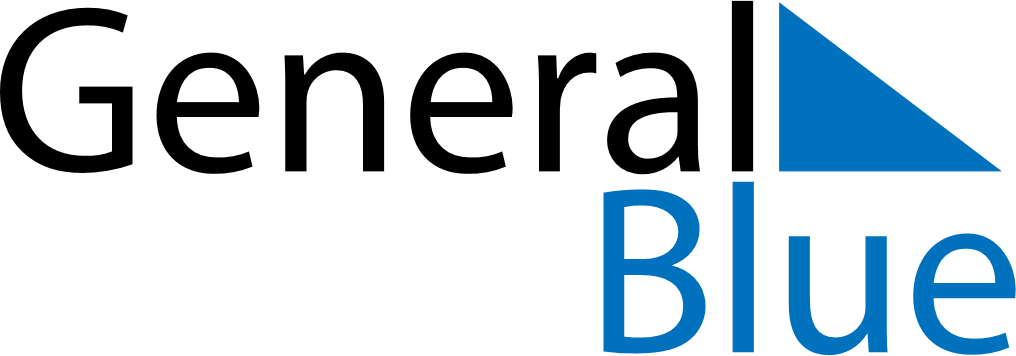 November 2028November 2028November 2028IcelandIcelandMondayTuesdayWednesdayThursdayFridaySaturdaySunday12345678910111213141516171819Icelandic Language Day2021222324252627282930